Özdebir genel denemeB
D
A
B
B
B
C
B
A
D
B
A
C
A
A
C
C
D
B
DZeka küpü deneme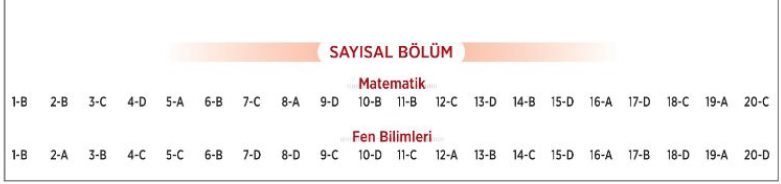 Okyanus master deneme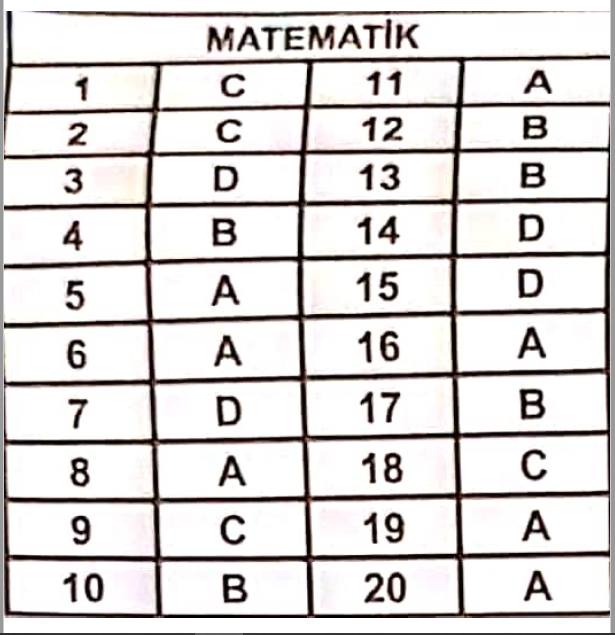 Karekök kurumsa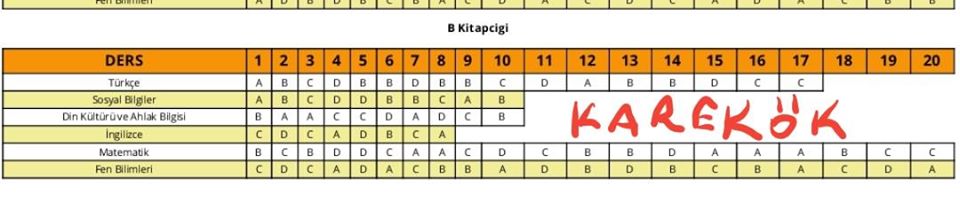 5. ankara yayıncılık cevabı üstünde6. hız kurumsal 1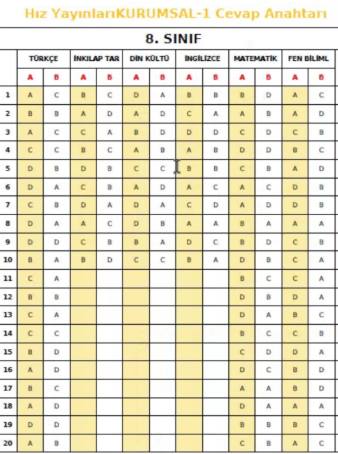 7.mikromat 12 deneme cevap anahtarı üzerinde8. okulustik cevap anahtarı içinde9.1 .2 .3. bankomat deneme sınavı 2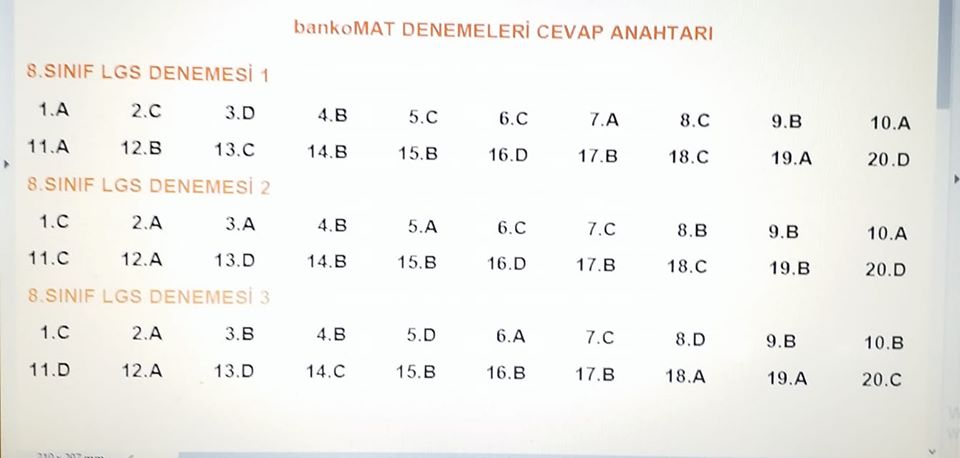 10.soru avcıları denem 1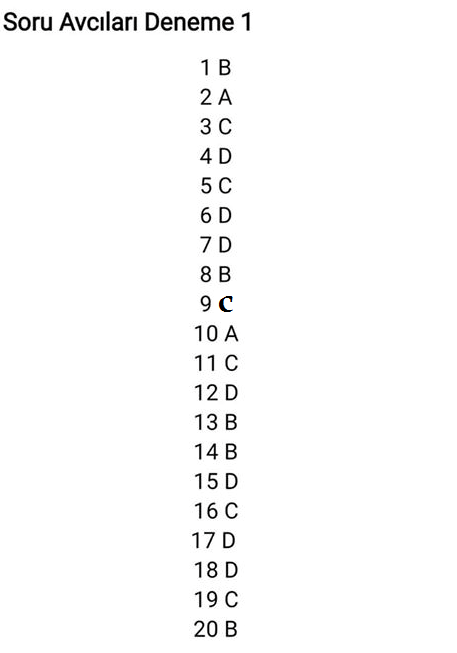 11.levent içöz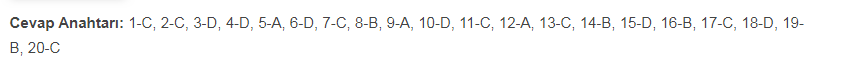 12.Ankara kurumsal deneme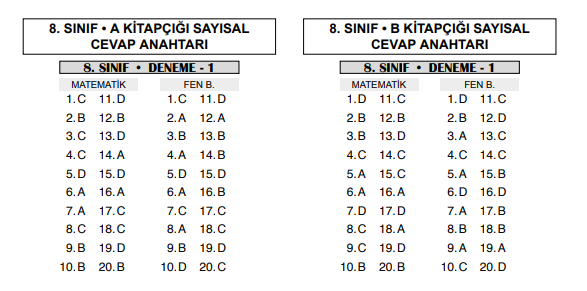 13.MOZAİK CEVAP ANAHTARI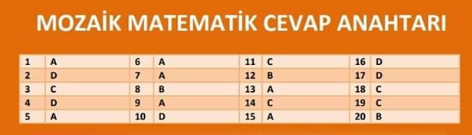 14.M+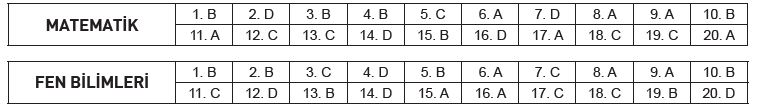 15.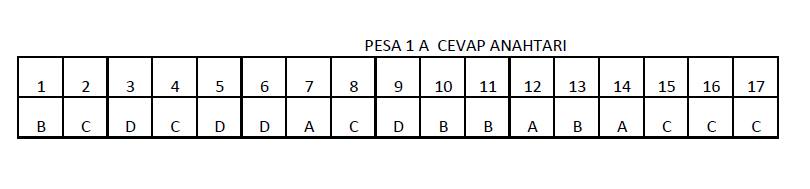 16.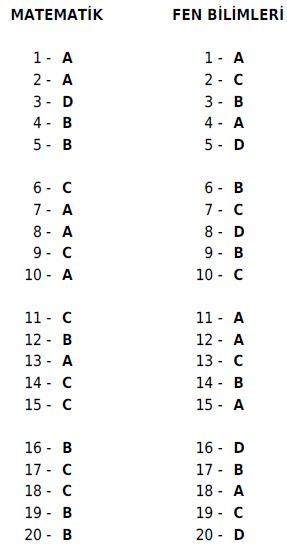 17. CEVAPLARI ÜZERİNDE18.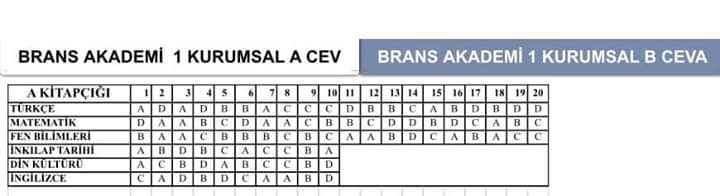 19.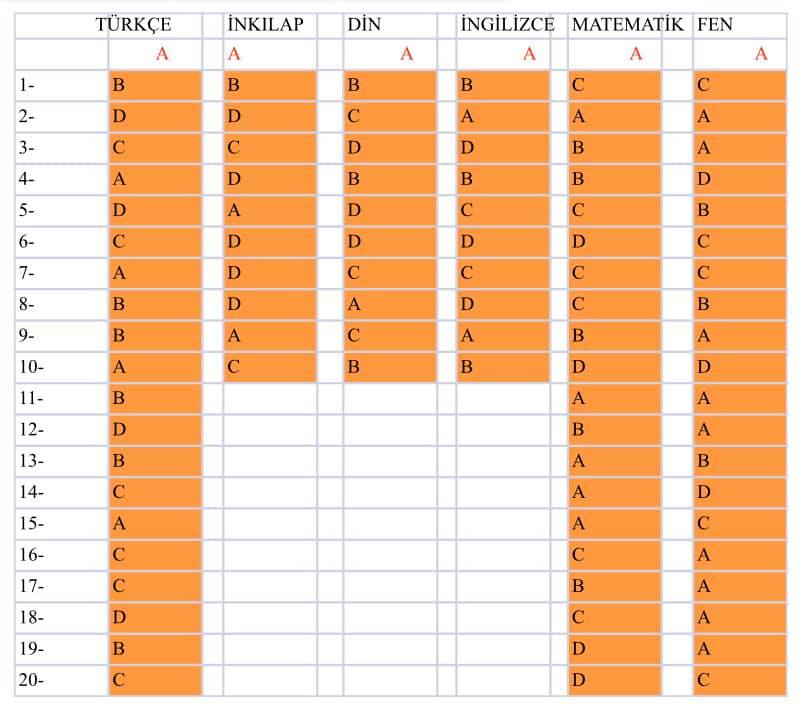 20.CEVAP ANAHTARI MATEMATİK 1-C, 2-C, 3-B, 4-A, 5-D, 6-C, 7-C, 8-C, 9-B, 10-D, 11-B, 12-C, 13-B, 14-C, 15-C, 16-B, 17-B, 18-D, 19-D, 20-A 21.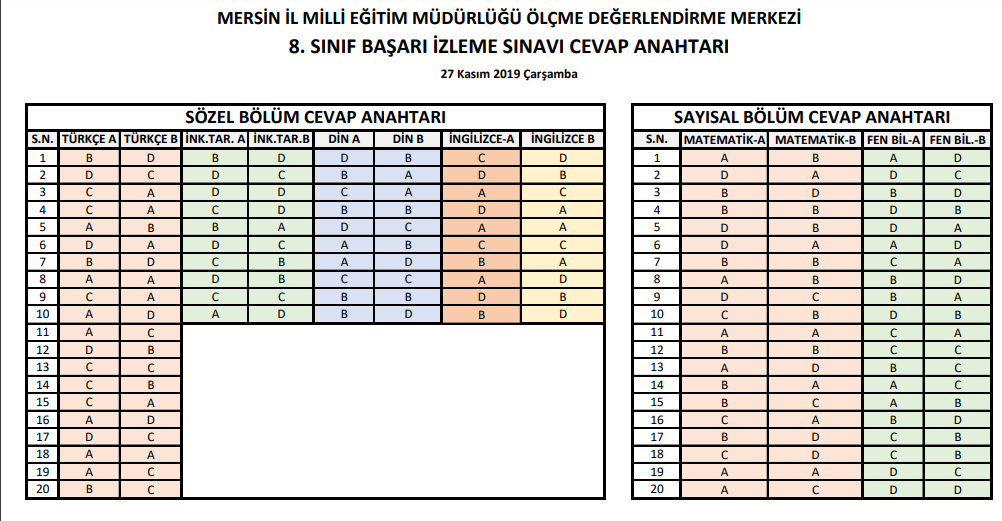 22. 23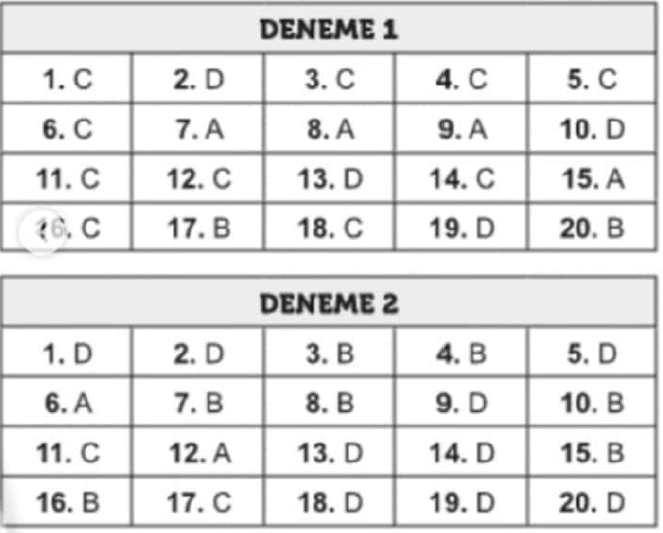 24.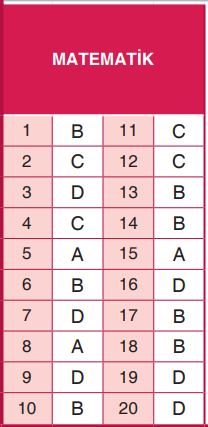 25.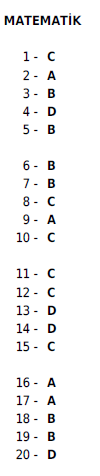 26. yanıt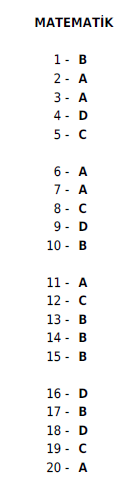 27.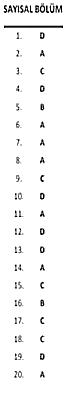 28.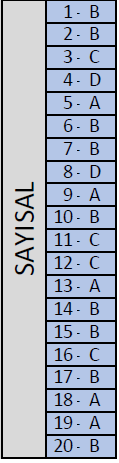 29.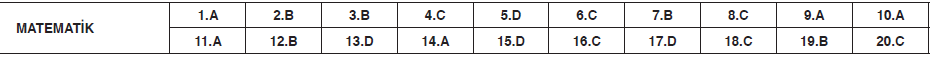 30.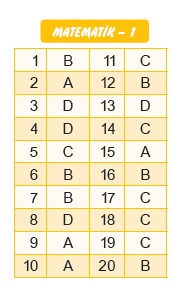 31.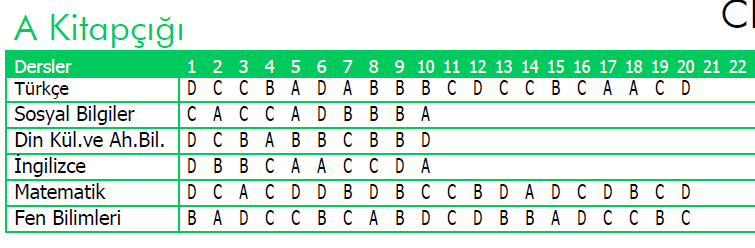 32.1.C  2.C 3.A 4.D 5.A 6.D 7.C 8.B 9.D 10.B 11.A 12.B 13.C 14.B 15.C 16.D 17.B 18.D 19.A 20.A33.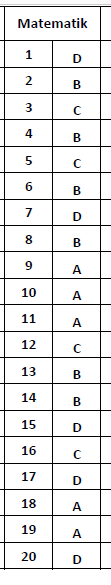 34.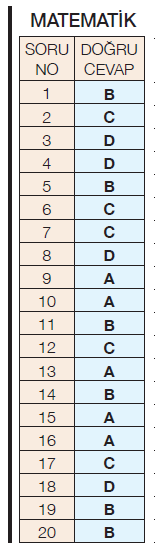 35.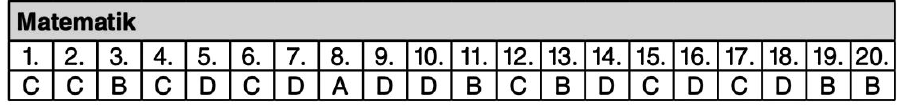 36.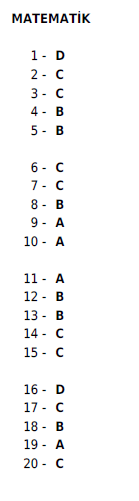 37.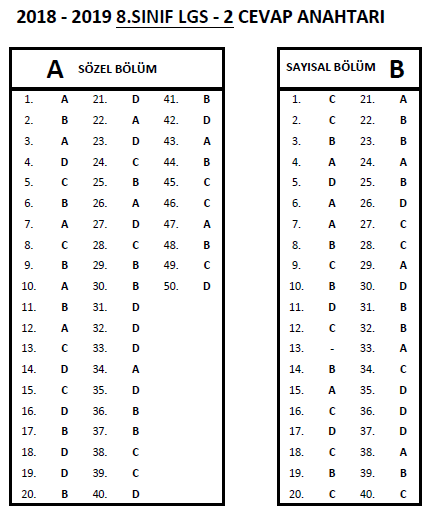 38.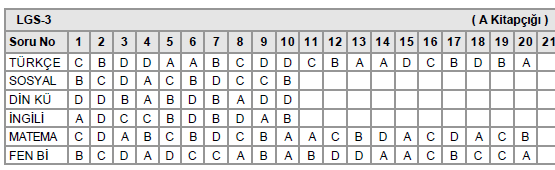 39.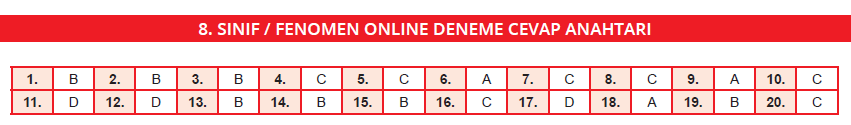 40.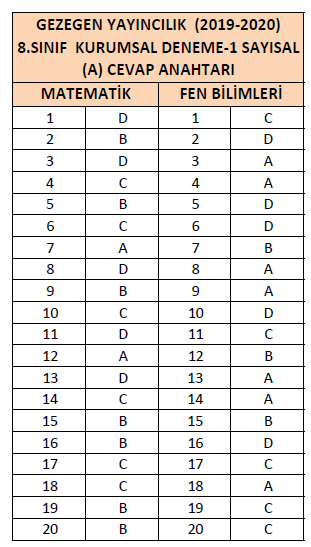 41.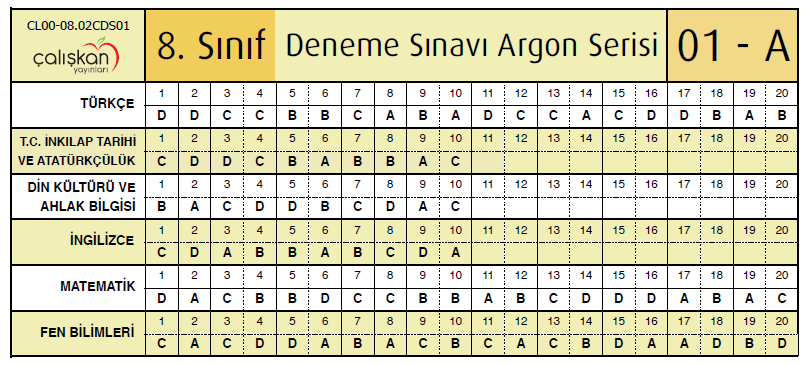 42. bilfen 2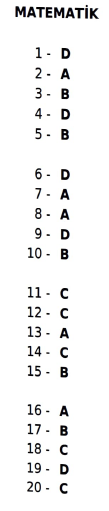 43.analiz 1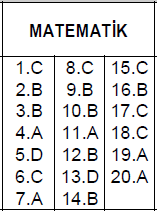 44.analiz 2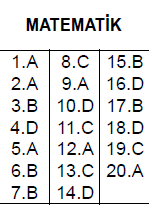 45.Ankara 2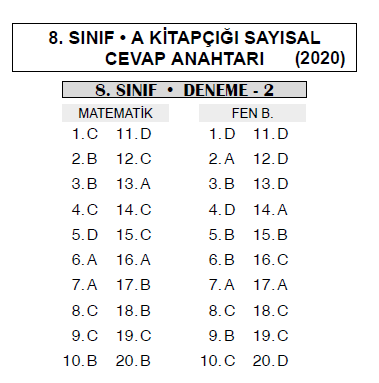 46. 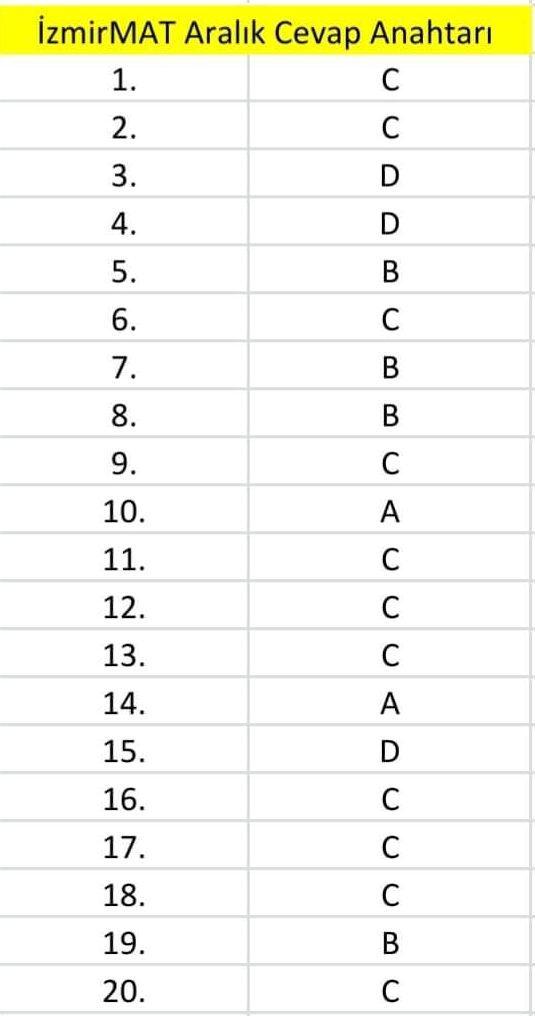 47.netbil 2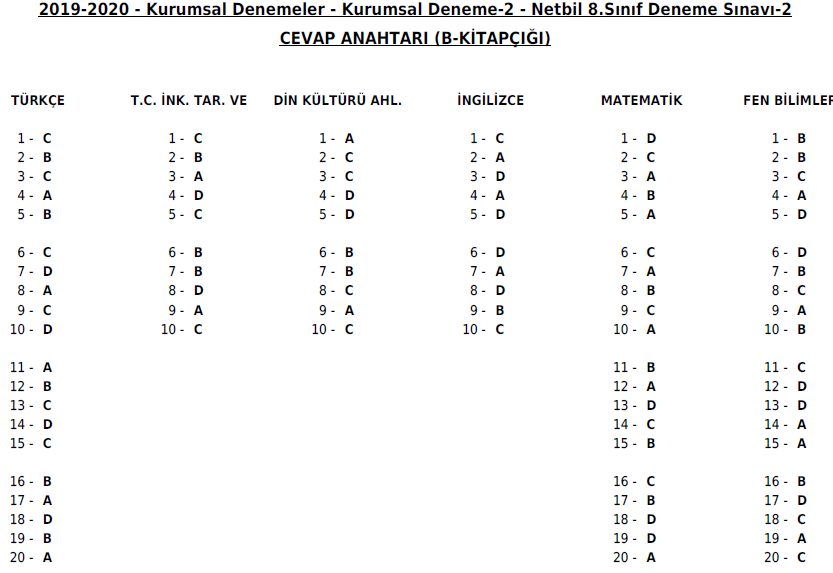 48.martı 2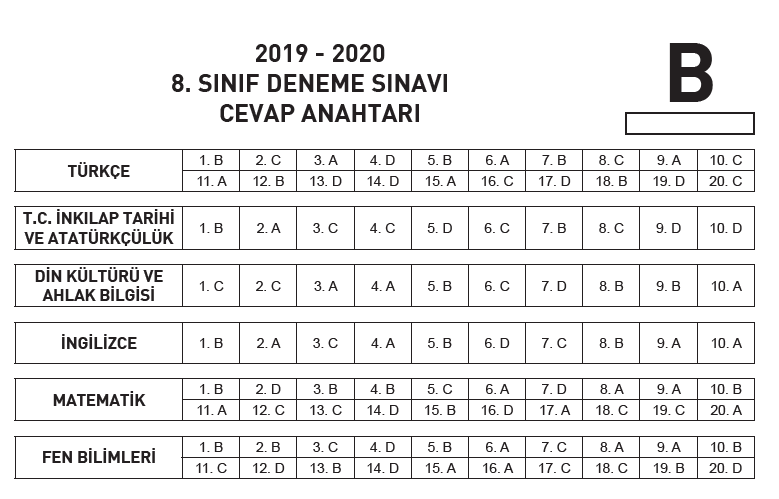 49.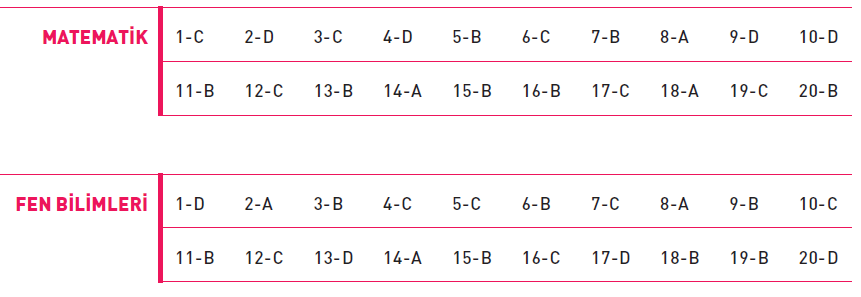 50.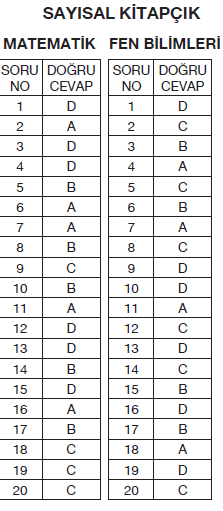 